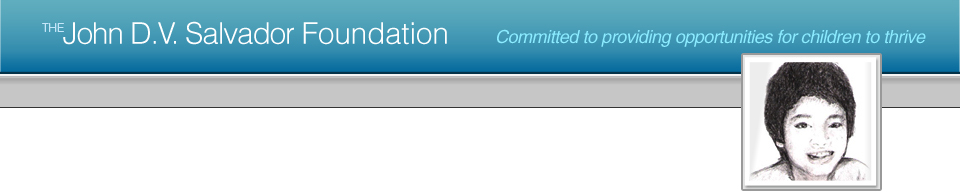 Donate to The John D.V. Salvador FoundationName: Mr/Mrs/Ms/Other:____________________________________ Last Name: ______________________________________________Address (line 1): __________________________________________Address (line 2): __________________________________________City / Province: ___________________________________________ Zip/Post Code:____________________________________________Country: _________________________________________________E-mail: ___________________________________________________Phone: ______________________ Fax: ________________________Donation Amount: USD $ / GBP £ _____ О I would like a receipt for tax deduction to be posted to me.The John D.V. Salvador Foundation - USA is a 501(c)(3) organization with Tax ID Number: 56-2535579.  All donations are 100% tax deductible under U.S. Law.The John D.V. Salvador Foundation - UK is a UK Registered Charity with Registered Charity No.: 1113085.  *Please make checks / money orders payable to ‘ The JDVS Foundation ’ and send along with this DONATION FORM to the relevant JDVS Foundation address: For donations in USD $: 					For donations in GBP £:The JDVS Foundation-USA					The JDVS Foundation-UK	PO Box 245                       				            9 Stanhope PlaceNew York, New York 10276					London W2 2HHUSA								UNITED KINGDOM